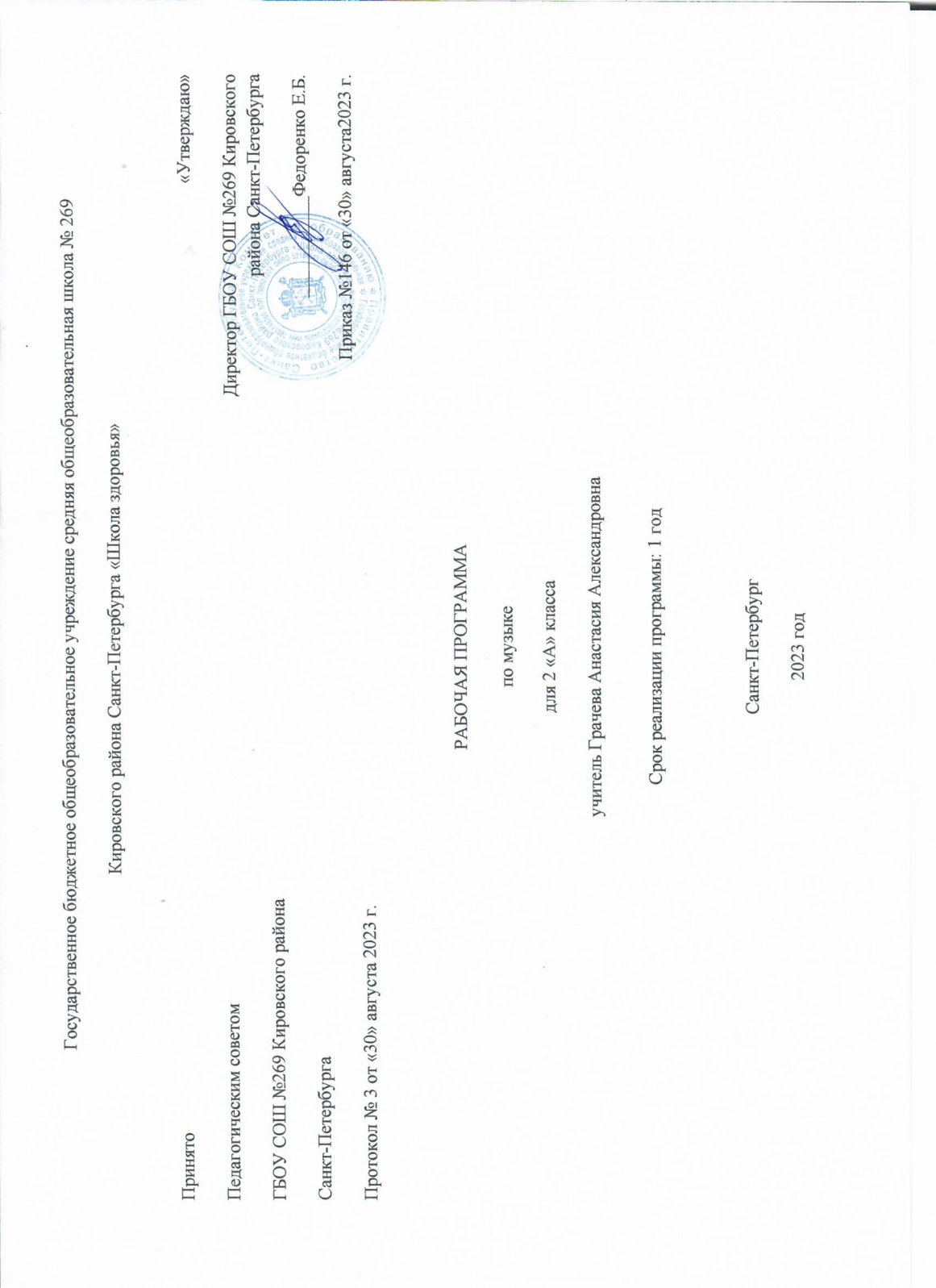 Пояснительная запискаРабочая  программа  построена в соответствии с программой «Музыкальное искусство- концепция «Начальная школа 21 века», под  редакцией  Н.Ф. Виноградовой авторы Усачёва В.О., Школяр Л.В., Школяр В.А. - М.: Вентана - Граф,2017г., примерной  программой начального общего образования по музыке, созданной на основе федерального компонента государственного стандарта общего образования  начальной школы.Реализация рабочей программы осуществляется с использованием учебно-методического комплекта "Музыка. 2 класс" ( авторы Л.В.Школяр, Л.Л.Алексеева), состоящего из:Учебник:Усачёва, В.О. Музыка. 2 класс: учебник/ В.О. Усачёва.- М.: Вентана - Граф,2017Методическое пособие для учителя. В.О.Усачёва, Л.В.Школяр, В.А.Школяр, - М.: Вентана-Граф,2017г.Фонохрестоматия к учебнику CD (mp3) "Музыка. 2 класс"Место учебного предмета в учебном планеПредмет «Музыка» относится к базовому уровню. К обязательной и формируемой участниками образовательного процесса части учебного плана ГБОУ СОШ № 269 «Школа здоровья»В соответствии с Базисным учебным планом в начальных классах на учебный предмет «Музыка» отводится 135 часов (из расчёта 1 час в неделю), из них: во 2классе 34 часа.Курс музыки  в начальной школе – часть единого непрерывного курса обучения, поэтому он ориентирован на предмет целиобучения музыке в основной школе. Специфика начального курса музыки заключается в его тесной взаимосвязи со многими учебными предметами, особенно с литературой, изобразительным искусством, историей.Изучение музыки в образовательных учреждениях направлено на достижение следующих целей: Формирование музыкальной культуры как неотъемлемой части духовной культуры школьников. Приоритетной целью обучения музыки в начальной школе является формирование музыкальной компетентности младшего школьника, осознание себя как грамотного слушателя, способность к использованию музыкальной деятельности как средства самообразования. Планируемые результаты освоения программыЛичностные результаты:Формирование основ гражданской идентичности, чувства гордости за свою Родину, осознание своей этнической и национальной принадлежности.Формирование основ национальных ценностей российского общества.Формирование целостного, социально ориентированного взгляда на мир в его ограниченном единстве и разнообразии природы, народов, культур и религий.Формирование уважительного отношения к истории и культуре других народов.Развитие мотивов учебной деятельности формирование личностного смысла учения.Формирование эстетических потребностей, ценностей и чувств.Развитие навыков сотрудничества со взрослыми и сверстниками в разных социальных ситуациях, умения избегать конфликтов.Развитие этических чувств, доброжелательности и эмоционально-нравственной отзывчивости, понимания и сопереживания чувствам других людей.Наличие мотивации к творческому труду, работе на результат, бережному отношению к материальным и духовным ценностям.Предметные результаты:Сформированность первоначальных представлений о роли музыки в жизни человека, его духовно-нравственном развитииСформированность основ музыкальной культуры, в том числе на материале музыкальной культуры родного края, развитие художественного вкуса и интереса к музыкальному искусству и музыкальной деятельности.Умение воспринимать музыку и выражать своё отношение к музыкальному произведению.Использование музыкальных образов при создании театрализованных и музыкально-пластических композиций, исполнении вокально-хоровых произведений, в импровизации.Метапредметные результаты:Овладение способностью принимать и сохранять цели и задачи учебной деятельности.       Освоение способов решения проблем творческого и поискового характера.Формирование умения планировать, контролировать и оценивать учебные действия в соответствии с поставленной задачей и условиями её реализации; определять наиболее эффективные способы решения.Формирование умения понимать причины успеха / неуспеха учебной деятельности и способности конструктивно действовать в ситуациях неуспеха.Освоение начальных форм познавательной и личностной рефлексии.Использование знаково-символических средств представления информации для создания моделей изучаемых объектов и процессов, схем решения учебных и практических задач.Активное использование речевых средств и средств ИКТ для решения коммуникативных и познавательных задач.Использование различных способов поиска, сбора, обработки, анализа, организации, передачи и интерпретации информации в соответствии с коммуникативными и познавательными задачами и технологиями учебного предмета «Музыка».Овладение навыками смыслового чтения текстов различных стилей и жанров в соответствии с целями и задачами.Осознанно строить речевое высказывание в соответствии с задачами коммуникации и составлять тексты в устной и письменной формах.Овладение логическими действиями сравнения, анализа, синтеза, обобщения, классификации по родовым признакам, установления аналогий и причинно-следственных связей, построение рассуждений, отнесения к известным понятиям.Готовность слушать собеседника и вести диалог; признавать возможность существования различных точек зрения и права каждого иметь свою; излагать свой мнение и аргументировать свою точку зрения и оценку событий.Определение общей цели и путей её достижения; договариваться о распределении функций и ролей в совместной деятельности; осуществлять взаимоконтроль в совместной деятельности, адекватно оценивать собственное поведение и поведение окружающих.Готовность конструктивно разрешать конфликты посредством компромисса и сотрудничества.Овладение начальными сведениями о сущности и особенностях объектов, процессов и явлений действительности в соответствии с содержанием предмета «Музыка».Овладение базовыми предметными и межпредметными понятиями, отражающими существенные связи  и отношения между объектами и процессами.Умение работать в материальной и информационной среде начального общего образования.К концу обучения во 2 классе:          Ученик научится:Проявлять устойчивый интерес к музыке;Проявлять готовность «исследовать» композиторский замысел в процессе восприятия интонационного богатства музыкального произведения;Приобретать навыки слушательской культуры;Раскрывать природу музыкального искусства как результата творческой деятельности человека;Овладевать интонационно-образным языком музыки на основе складывающегося опыта творческой деятельности и взаимосвязей между различными видами искусства.Ученик может научиться:Самостоятельно решать учебные и практические задачи:Определять жанровые признаки;Характеризовать интонации по эмоционально-образному строю — лирические, драматические, трагические, комические, возвышенные, героические и др.;называть запомнившиеся формы музыки;Определять автора и название музыкального произведения по характерным интонациям (например, Бетховен- Пятая симфония, Григ — «Пер Гюнт», Чайковский — Четвертая симфония) и напеть, продирижировать главные мотивы мелодии;Делиться своими впечатлениями о музыке и выражать их в рисунках, игре на инструментах, пением, танцевальным движением;Проявлять готовность к самостоятельным творческим пробам (поиск своей музыкальной интонации к поэтическому тексту, образной ситуации, к характеристике персонажа, создание элементарного аккомпанемента и пр.).Следить за ходом музыкально-смыслового развития музыки.Самостоятельно знакомиться с композитором до слушанияВ соответствии с  учебным планом предмет «Музыка» изучается во 2  классе по одному часу в неделю. Общий объём учебного времени составляет 34 часа.Формы, порядок и периодичность текущего контроляТакже в 2-4 классах оцениваются следующие виды деятельности учащихся:Работа по карточкам (знание музыкального словаря).Кроссворды и тому подобные игровые задания.Творческие работы по специально заданным темам или по выбору учащегося.Тесты (письменно) по вопросам учителя на повторение и закрепление темы.Музыкальные викторины.Применение широкого спектра творческих способностей ребёнка в передаче музыкальных образов через прослушанную музыку или исполняемую самим ребёнком (рисунки, поделки и т.п.)    Содержание курса с примерным распределением учебных часов по разделам курса «Музыка»Тематическое планированиеКалендарно – тематическое планированиепо «Музыке» для 2 класса2022-2023 учебный год№п/п № урокаДатаДатаТема№п/п № урокаПланФактТема1Контрольная работа по теме: «Три кита» в музыке, песня, танец, марш.2Тест «Три кита в музыке», «О чем говорит музыка?»3Контрольная работа по теме: «Мелодия, гармония, виды темпа, динамика».4Заключительный урок-концерт№ п/пРаздел,темаКол-во часовСодержание1.«Всеобщее в жизни и в музыке»  8Музыкальные образы родного края. Песенность - как отличительная черта русской музыки. Песня. Танцевальность. Маршевость. Мелодия и аккомпанемент. Мелодия, знакомство детей с особенностями русской музыкальной культуры, обобщение и систематизация уже имеющегося музыкального опыта, формирование общечеловеческих нравственных ценностей, эстетическое развитие воспитание патриотизма.2.«Музыка - искусство интонируемого смысла»8Мир ребенка в музыкальных интонациях, образах. Детские пьесы С. Прокофьева, П. Чайковского. Музыкальный инструмент: фортепиано. Знакомство детей с творчеством русских композиторов П.Чайковского и С. Прокофьева. Обобщение и систематизация уже имеющегося музыкального опыта, формирование общечеловеческих нравственных ценностей, эстетическое развитие.3.«Жизнь художественного образа. Тема и развитие»  11Содержание: тема-единство жизненного содержания и его интонационного воплощения знакомство детей с духовными традициями России,  формирование общечеловеческих нравственных ценностей, эстетическое развитие, воспитание бережного отношения к духовному наследию Родины.4.«Развитие как становление художественной формы»7Формы музыки – двухчастная, трехчастная, рондо, вариации. Построение музыки как процесс закономерной организации всего комплекса музыкальных средств для выражения содержания. Знакомить детей с формами музыки, формирование общечеловеческих нравственных ценностей, эстетическое развитие, воспитание бережного отношения к истории Родины.№ п/пРаздел ТемаКоличество часовIВсеобщее в жизни и музыкеМузыка вокруг нас1«Если марш дадут музыканты»...1Разнообразие маршевой музыки.1Танец.1Разнообразие танцевальной музыки.1Песня.1Страна музыкальных волшебников.1Слушать, слышать, размышлять.1IIМузыка — искусство интонируемого смысла«Три кита» в музыке, песня, танец, марш.1Умеет ли разговаривать музыка?1Что выражает музыка?1Музыка - зеркало человеческих характеров. 1Что изображает музыка?1Что изображает музыка? 1Картины природы в музыке.1Урок - обобщения по темам: «Три кита в музыке, «О чем говорит музыка?»1Куда ведёт нас песня1Куда ведет нас песня?1III«Тема» и «развитие» — жизнь художественного образаКуда ведет нас танец? 1Симфоническая музыка 1Концерт.1Куда ведет нас «марш»?1Куда ведет нас «марш»?1Куда ведут нас «Три кита»?1Куда ведут нас «Три кита»? 1Мелодия - душа музыки.1Музыкальная речь как выразитель образного содержания музыки. Мелодия, гармония, виды темпа, динамика.1IVРазвитие как становление художественной формыМузыкальные формы.1Музыкальные формы.1Тембр - элемент музыкальной речи.1Музыкальная речь в сказке1Обобщающий урок года по теме «Куда ведут нас три кита?»1Заключительный урок-концерт1№ ДатаДатаТема урокаКонтроль№ ПланФактТема урокаКонтроль                                                                                                                   Всеобщее в жизни и музыке (8 часов)                                                                                                                   Всеобщее в жизни и музыке (8 часов)                                                                                                                   Всеобщее в жизни и музыке (8 часов)                                                                                                                   Всеобщее в жизни и музыке (8 часов)1Музыка вокруг насТекущий2«Если марш дадут музыканты»...Текущий3Разнообразие маршевой музыки.Текущий4Танец.Текущий5Разнообразие танцевальной музыки.Текущий6Песня.Текущий7Страна музыкальных волшебников.Текущий8Слушать, слышать, размышлять..Текущий9«Три кита» в музыке, песня, танец, марш.ТекущийМузыка — искусство интонируемого смысла (10 часов)Музыка — искусство интонируемого смысла (10 часов)Музыка — искусство интонируемого смысла (10 часов)Музыка — искусство интонируемого смысла (10 часов)Музыка — искусство интонируемого смысла (10 часов)10Умеет ли разговаривать музыка?Текущий11Что выражает музыка?Текущий12Музыка - зеркало человеческих характеров. Текущий13Что изображает музыка?Текущий14Что изображает музыка? Текущий15Картины природы в музыке. Текущий16Урок - обобщения по темам: «Три кита в музыке», «О чем говорит музыка?»Тематический17Куда ведёт нас песняТекущий18Куда ведет нас песня?«Тем                                                                                                        «Тема» и «развитие» — жизнь художественного образа (10 часов)«Тем                                                                                                        «Тема» и «развитие» — жизнь художественного образа (10 часов)«Тем                                                                                                        «Тема» и «развитие» — жизнь художественного образа (10 часов)«Тем                                                                                                        «Тема» и «развитие» — жизнь художественного образа (10 часов)«Тем                                                                                                        «Тема» и «развитие» — жизнь художественного образа (10 часов)19Куда ведет нас танец? Текущий20Симфоническая музыка Текущий21Концерт.Текущий22Куда ведет нас «марш»?Текущий23Куда ведет нас «марш»?Текущий24Куда ведут нас «Три кита»?Текущий25Куда ведут нас «Три кита»? Текущий26Мелодия - душа музыки.Текущий27Музыкальная речь как выразитель образного содержания музыки.Текущий28Музыкальные формы.ТекущийРазвитие как становление художественной формы (6 часов)Развитие как становление художественной формы (6 часов)Развитие как становление художественной формы (6 часов)Развитие как становление художественной формы (6 часов)Развитие как становление художественной формы (6 часов)29Музыкальные формы.Текущий30Тембр - элемент музыкальной речи.Текущий31Тембр голосаТекущий32Музыкальная речь в сказке Текущий33Обобщающий урок года по теме «Куда ведут нас три кита?»Тематический34Заключительный урок-концертИтоговыйИтого  34 часаИтого  34 часаИтого  34 часаИтого  34 часаИтого  34 часа